🌷باسمه تعالی 🌷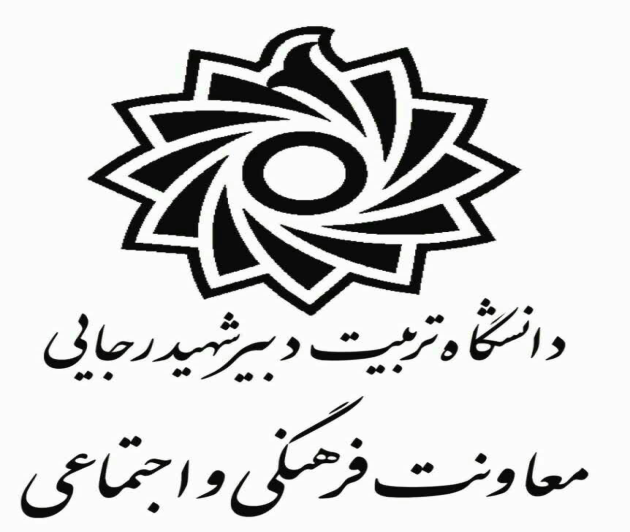 اطلاعیهبر حسب درخواست جمعی از دبیران محترم انجمن ها،  مهلت زمان انتخابات و اخذ آرا  دبیر دبیران  انجمن های علمی دانشگاه تربیت دبیر شهید رجایی،  تا ساعت 13،  امروز شنبه تاریخ 1400/8/22  تمدید گردید،  لذا با توجه به فرصت کوتاه،  در  دادن رای،  به یکی از سه گزینه زیر به عنوان کاندیدا ،  بشتابید . 1_ خانم  ساجده السادات پور حسینی،  دبیر انجمن گرافیک 2_ آقای محمد حسین جوکار،  دبیر انجمن علوم تربیتی 3_ آقای حسین رشیدی قلعه،  دبیر انجمن مکانیک به امید توفیقات روزافزون انجمن ها   اداره امور فرهنگی معاونت فرهنگی دانشگاه